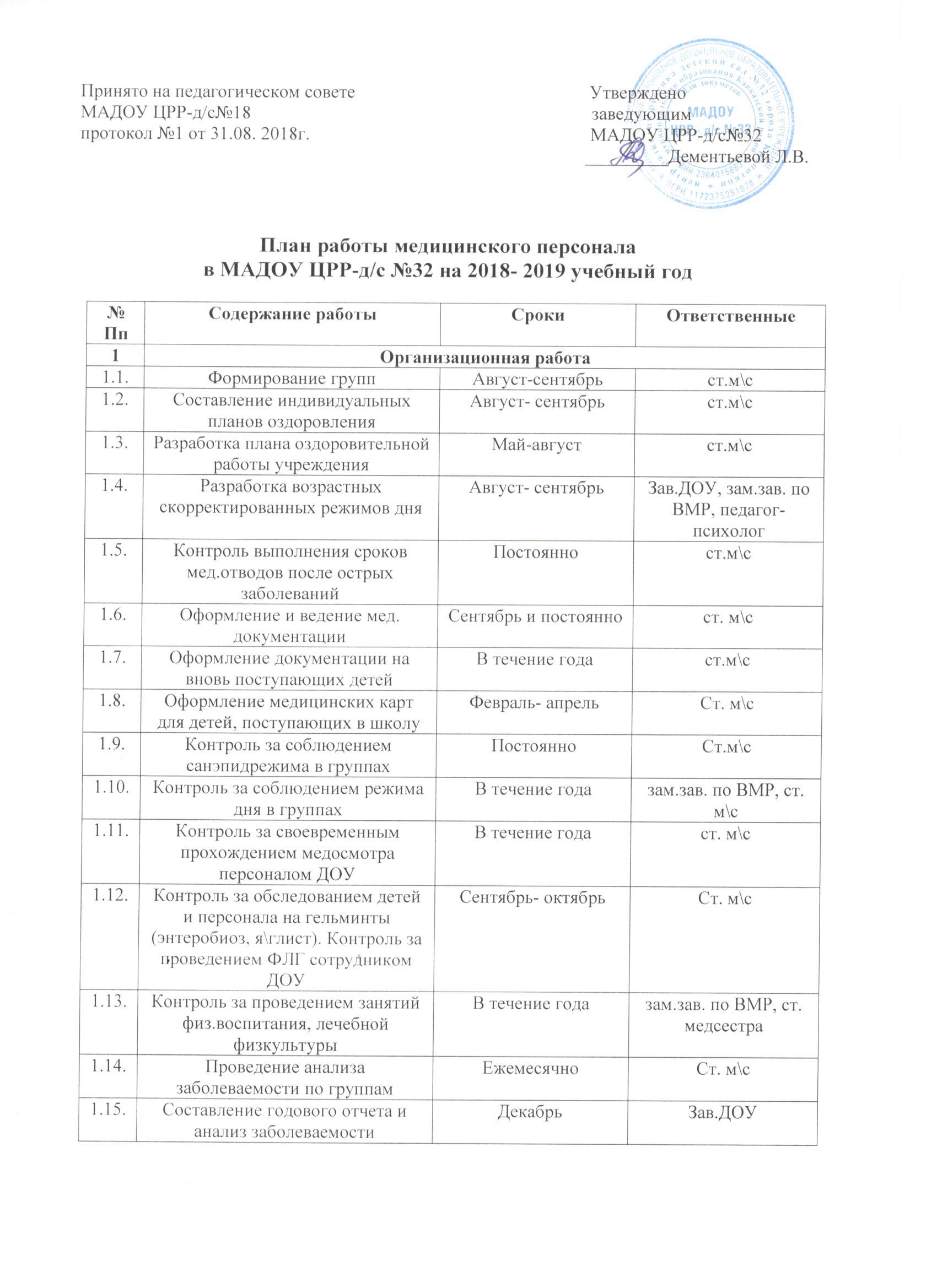 1.16.Участие в медико- педагогическом консилиумеВ течение годаст. м\сст. м\с1.17.Утверждение учебной и физической нагрузки детейАвгустУтверждение учебной и физической нагрузки детейАвгустзам.зав. по ВМР ст.м\сзам.зав. по ВМР ст.м\с2Профилактическая и оздоровительная работаПрофилактическая и оздоровительная работаПрофилактическая и оздоровительная работаПрофилактическая и оздоровительная работа2.1.Осмотр детей при поступленииВ течение годаст.м\сст.м\с2.2Проведение углубленных осмотров детей1 раз в полугодиест.м\с ст.м\с 2.3Проведение антропометрии с оценкой физического развитияСентябрь- октябрь, май-июньст. м\с зам.зав. по ВМРст. м\с зам.зав. по ВМР2.4Контроль за соответствием мебели росту детей, контроль освещенностиВ течение годаст. м\с ст. м\с 2.5.Диспансерное наблюдение за детьми с хроническими заболеваниямиВ течение годаст. м\сст. м\с2.6.Диспансеризация детей декретированных возрастов с осмотром узкими специалистамиМарт- апрельСт. м\сСт. м\с2.7.Проведение оздоровительных мероприятий согласно плану оздоровительной работыВ течение годаСт м\с зам.зав. по ВМР, инструктора по ФКСт м\с зам.зав. по ВМР, инструктора по ФК2.8.Организация противоэпидемических мероприятийВ период подъема заболеваемостист. м\сст. м\с3Противоэпидемическая работаПротивоэпидемическая работаПротивоэпидемическая работаПротивоэпидемическая работа3.1.Контроль санитарно- гигиенического и противоэпидемического режимаВ течение годаСт. м\сСт. м\с3.2Проведение профилактических прививок (по плану)В течение годаСт. м\сСт. м\с3.3.Постановка реакции МантуВ течение годаСт. м\сСт. м\с3.4Контроль за работой утреннего фильтраВ течение годаСт. м\сСт. м\с3.5Своевременная изоляция заболевшего ребенка в течение дняВ течение годаСт. м\сСт. м\с3.6Своевременное проведение карантинных мероприятий в группах с инфекционными заболеваниямиВ течение годаст. м\сст. м\с3.7Анализ инфекционной заболеваемостиЕжемесячноСт. м\сСт. м\с4Организация питания детейОрганизация питания детейОрганизация питания детейОрганизация питания детей4.1Контроль за организацией питанияВ течение годаСт. м\сСт. м\с4.2Ведение утвержденной документацииВ течение годаСт. м\сСт. м\с4.3Составление меню- раскладкиежедневноШеф-повар, кладовщик, ст. м\сШеф-повар, кладовщик, ст. м\с4.4Анализ питания (выполнение натуральных норм)В течение годаСт. м\сСт. м\с4.5Участие в заседаниях Совета по питаниюЕжемесячноСт. м\с Ст. м\с 5Санитарно- просветительная работаСанитарно- просветительная работаСанитарно- просветительная работаСанитарно- просветительная работа5.1Работа с родителями:Работа с родителями:Работа с родителями:Работа с родителями:5.1.1Проведение индивидуальных бесед с родителями вновь поступивших детейВ течение годаст. м\сст. м\с5.1.2Консультации для родителейЕжемесячноСт. м\сСт. м\с5.1.3Участие в родительских собранияхВ течение годаст. м\сст. м\с5.1.4Информация для родителей о прививках, которым подлежит ребенокВ течение годаст. м\сст. м\с5.1.5Информирование родителей о карантинах в группе, профилактических и карантинных мероприятияхВ течение годаст. м\сст. м\с5.1.6Информирование родителей о результатах осмотровВ течение годаст. м\сст. м\с5.1.7Информирование родителей о планирующихся оздоровительных мероприятияхВ течение годаст. м\сст. м\с5.1.8Подготовка информированного материала для родителей по используемым средствам и методам оздоровления(А также по годовому плану учреждения)В течение года, ст. м\с, ст. м\с5.1.9Лекции для родителей по темам:Лекции для родителей по темам:Лекции для родителей по темам:Лекции для родителей по темам:5.1.9Закаливание ребенка дома и в ДОУПрофилактика ОРВИ и гриппаУход за больным ребенком(А также по годовому плану учреждения)СентябрьНоябрьянварьСт. м\сСт. м\с5.2Работа с персоналом ДОУРабота с персоналом ДОУРабота с персоналом ДОУРабота с персоналом ДОУ5.2.1Проведение занятий с персоналом ДОУ по темам:Проведение занятий с персоналом ДОУ по темам:Проведение занятий с персоналом ДОУ по темам:Проведение занятий с персоналом ДОУ по темам:Оказание первой неотложной помощиСанэпидрежим в группах согласно Правилам санитарного содержания ДОУОхрана жизни и здоровья детей в период их нахождения в ДОУСанэпидрежим в группах в период сезонного подъема заболеваемости ОРЗ и гриппом(А также по годовому плану учреждения)В течение годаВ течение годаСт. м\сст. м\сст. м\с